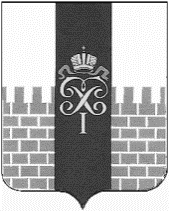 МУНИЦИПАЛЬНЫЙ СОВЕТМУНИЦИПАЛЬНОГО ОБРАЗОВАНИЯ ГОРОД ПЕТЕРГОФПроект РЕШЕНИЕ    		 2024 г.                                                                                                                 №   О внесении изменений и дополнений в решение МС МО г. Петергоф № 6 от 06.02.2014 г. «Об утверждении Положения «О порядке исполнения на территории муниципального образования город Петергоф вопросов местного значения «осуществление мероприятий по содержанию в порядке и благоустройству воинских захоронений, мемориальных сооружений и объектов, увековечивающих память погибших при защите Отечества, расположенных вне земельных участков, входящих в состав кладбищ; обеспечение сохранности воинских захоронений, расположенных вне земельных участков, входящих в состав кладбищ; восстановление пришедших в негодность воинских захоронений, мемориальных сооружений и объектов, увековечивающих память погибших, расположенных вне земельных участков, входящих в состав кладбищ»В целях приведения решения МС МО г. Петергоф № 6 от 06.02.2014 г. «Об утверждении Положения «О порядке исполнения на территории муниципального образования город Петергоф вопросов местного значения «осуществление мероприятий по содержанию в порядке и благоустройству воинских захоронений, мемориальных сооружений и объектов, увековечивающих память погибших при защите Отечества, расположенных вне земельных участков, входящих в состав кладбищ; обеспечение сохранности воинских захоронений, расположенных вне земельных участков, входящих в состав кладбищ; восстановление пришедших в негодность воинских захоронений, мемориальных сооружений и объектов, увековечивающих память погибших, расположенных вне земельных участков, входящих в состав кладбищ» в соответствие с действующим законодательством Муниципальный Совет муниципального образования город Петергоф РЕШИЛ:1. Внести в решение МС МО г. Петергоф № 6 от 06.02.2014 г. «Об утверждении Положения «О порядке исполнения на территории муниципального образования город Петергоф вопросов местного значения «осуществление мероприятий по содержанию в порядке и благоустройству воинских захоронений, мемориальных сооружений и объектов, увековечивающих память погибших при защите Отечества, расположенных вне земельных участков, входящих в состав кладбищ; обеспечение сохранности воинских захоронений, расположенных вне земельных участков, входящих в состав кладбищ; восстановление пришедших в негодность воинских захоронений, мемориальных сооружений и объектов, увековечивающих память погибших, расположенных вне земельных участков, входящих в состав кладбищ» с изменениями, внесенными решениями МС МО г. Петергоф от 02.04.2015 № 14, от 25.06.2020 № 25 (далее – Решение), следующие изменения: 1.1. в наименовании Решения после слов «восстановление пришедших в негодность воинских захоронений, мемориальных сооружений и объектов, увековечивающих память погибших» дополнить словами «при защите Отечества»;1.2. в пункте 1 Решения после слов «восстановление пришедших в негодность воинских захоронений, мемориальных сооружений и объектов, увековечивающих память погибших» дополнить словами «при защите Отечества»;1.3. в Положении «О порядке исполнения на территории муниципального образования город Петергоф вопросов местного значения «осуществление мероприятий по содержанию в порядке и благоустройству воинских захоронений, мемориальных сооружений и объектов, увековечивающих память погибших при защите Отечества, расположенных вне земельных участков, входящих в состав кладбищ; обеспечение сохранности воинских захоронений, расположенных вне земельных участков, входящих в состав кладбищ; восстановление пришедших в негодность воинских захоронений, мемориальных сооружений и объектов, увековечивающих память погибших, расположенных вне земельных участков, входящих в состав кладбищ» (далее – Положение):1.3.1. в наименовании Положения после слов «восстановление пришедших в негодность воинских захоронений, мемориальных сооружений и объектов, увековечивающих память погибших» дополнить словами «при защите Отечества»;1.3.2. в преамбуле Положения после слов «восстановление пришедших в негодность воинских захоронений, мемориальных сооружений и объектов, увековечивающих память погибших» дополнить словами «при защите Отечества», после слов «по восстановлению пришедших в негодность воинских захоронений, мемориальных сооружений и объектов, увековечивающих память погибших» дополнить словами «при защите Отечества»;1.3.3. в подпункте 2.1.2. пункта 2.1. главы 2 Положения после слов «восстановление пришедших в негодность воинских захоронений, мемориальных сооружений и объектов, увековечивающих память погибших» дополнить словами «при защите Отечества», слова «программу (план)» заменить словами «муниципальную программу», слова «далее программа (план)» заменить словами «далее – муниципальная программа»;1.3.4. в подпункте 2.1.3. пункта 2.1. главы 2 Положения слова «программы (плана)» заменить словами «муниципальной программы»;1.3.5. в пункте 2.2. главы 2 Положения слова «Программа (план)» заменить словами «Муниципальная программа»;1.3.6. в пункте 2.3. главы 2 Положения слова «программу (план)» заменить словами «муниципальную программу»;1.3.7. в наименовании главы 3 Положения слова «программы (плана)» заменить словами «муниципальной программы»;1.3.8. в пункте 3.1. главы 3 Положения слова «Программа (план)» заменить словами «Муниципальная программа»;1.3.9. в абзаце 1 пункта 3.2. главы 3 Положения слова «программу (план)» заменить словами «муниципальную программу»;1.3.10. в пункте 3.3. главы 3 Положения слова «программы (плана)» заменить словами «муниципальной программы»;1.3.11. в наименовании главы 4 Положения слова «программы (плана)» заменить словами «муниципальной программы»;1.3.12. в пункте 4.1. главы 4 Положения после слов «восстановление пришедших в негодность воинских захоронений, мемориальных сооружений и объектов, увековечивающих память погибших» дополнить словами «при защите Отечества».2. Решение вступает в силу со дня официального опубликования.3. Контроль за исполнением настоящего решения возложить на председателя постоянного комитета Муниципального Совета МО г. Петергоф по городскому хозяйству, предпринимательству и потребительскому рынку Васильеву С.В. Глава муниципального образования город Петергоф,исполняющий полномочия председателя  Муниципального Совета                                                                                   А.В. Шифман 